РЕСПУБЛИКА  КРЫМАДМИНИСТРАЦИЯ НИЖНЕГОРСКОГО СЕЛЬСКОГО ПОСЕЛЕНИЯНИЖНЕГОРСКОГО РАЙОНА РЕСПУБЛИКИ КРЫМПОСТАНОВЛЕНИЕ« _04_  » __12___  2017 г.                             № 721  О внесении изменений в административный регламент предоставления муниципальной услуги «Выдача справок (с места жительства о составе семьи, иных видов справок)»  Нижнегорского сельского поселения Нижнегорского района Республики Крым Руководствуясь Федеральным законом от 27.10.2010 г. № 210-ФЗ «Об организации предоставления государственных и муниципальных услуг»,  Федеральным законом Российской Федерации от 06 октября 2003 г. №131-ФЗ «Об общих принципах организации местного самоуправления в Российской Федерации», Уставом муниципального образования Нижнегорское сельское поселение, администрация Нижнегорского сельского поселенияПОСТАНОВИЛА:Внести в административный регламент предоставления муниципальной услуги «Выдача справок (о составе семьи, с места жительства и иных видов справок)» утвержденный постановлением администрации Нижнегорского сельского поселения  № 155 от 25.06.2015 г. (далее – административный регламент) следующие изменения:Отменить Справку о  наличии (отсутствии) земельного участка.Исключить из «Перечня справок выдаваемых администрацией Нижнегорского сельского поселения» в приложении 2 к административному регламенту Справку о  наличии (отсутствии) земельного участка.Включить в таблицу «Перечень справок выдаваемых администрацией Нижнегорского сельского поселения» в приложении 2 к административному регламенту добавить  пункт 18  «Справка с места жительства (регистрации) и о составе семьи (для принятия на учет в качестве нуждающихся в жилых помещениях по договорам социального найма)» (приложение № 1). Таблицу «Перечень документов, необходимых для получения справок в администрации Нижнегорского сельского поселения» изложить в новой редакции согласно приложению № 2 к настоящему постановлению.Обнародовать настоящее постановление на доске объявлений Нижнегорского сельского совета.Постановление вступает в силу со дня его обнародования.Контроль за исполнением данного постановления оставляю за собой.Председатель Нижнегорского  сельского совета -Глава администрацииНижнегорского  сельского поселения                                                                  А. А. КоноховПодготовлено: отдел по предоставлению муниципальных услуг                                                                          С. В. ПархоменкоСогласовано: начальник отдела по правовымвопросам и вопросам коррупции.                                              О. В. ТерещенкоПриложение № 1к постановлению администрацииНижнегорского сельского поселенияот 04.12.2017 г. № 721СПРАВКАс места жительства (регистрации) и о составе семьи(для принятия на учет в, качестве нуждающихся в жилых помещениях по договорам социального найма)Выдана гр. ____________________________________________________________________Дата рождения _________________________ паспорт _______________________________Выдан_____________________________________________________________________________________________________________________________________________________Проживает по адресу: Республика Крым, Нижнегорский район _________________________________________________________________________________________________________________________________________________________________________________ вид регистрации _____________________________ дата регистрации _________________Совместно  с:Количество членов семьи проживающих в жилом помещении________________________Фамилия, Имя, Отчество, дата рождения собственника жилого помещения, нанимателя жилого помещения по договору социального найма_____________________________________________________________________________Реквизиты права собственности, договора социального найма на жилое помещение__________________________________________________________________________________________________________________________________________________________Техническое состояние и  характеристика жилого помещения:_____________________________________________________________________________аварийное/не аварийное_______________________________________________________________________________________________________________________________________________________________________________________________________________________________________дата и номер, наименование организации, выдавшей заключениеОбщая площадь жилого помещения ___________________, площадь, приходящаяся на одного члена семьи ____________________________________________________________.         (расчет)Специалист отдела по предоставлению муниципальных услуг       _______________        ___________________                                                                                      подпись                                ФИОПредседатель Нижнегорского сельского совета –глава администрацииНижнегорского сельского поселения                _______________        ___________________                                                                                      подпись                                ФИОПриложение № 2к постановлению администрацииНижнегорского сельского поселенияот 04.12.2017 г. № 721Перечень документов, необходимых для получения справок в администрации Нижнегорского сельского поселения№ п/пФИО члена семьиРодственные отношенияДата рожденияДата регистрации        Видрегистрации123456№Вид справкиНеобходимые документыСправка с места жительства и о составе семьипаспорт гражданина Российской Федерации либо другой документ, удостоверяющий личность, домовая книга, свидетельства о рождении несовершеннолетних детейСправка о составе семьи или зарегистрированных в помещении (доме) лицпаспорт гражданина Российской Федерации либо другой документ, удостоверяющий личность, домовая книга, паспорта Граждан Российской Федерации всех зарегистрированных членов семьи в домовой книгеСправка о совместном проживании (о совместном проживании ребенка с родителем (усыновителем, опекуном, попечителем)паспорт гражданина Российской Федерации, свидетельство о рождении ребенка, договор (решение) об усыновлении, опекунстве, попечительстве Справка (о наличии печного отопления и составе семьи)паспорт гражданина Российской Федерации, домовая книга, справка из газового хозяйства об отсутствии газового отопления             печного отопления и составе семьипаспорт гражданина Российской Федерации, похозяйственная книгаСправка (об иждивении)паспорт гражданина Российской Федерации, свидетельства о рождении детей,  домовая книга, акт жилищно-бытового обследования            печного отопления и составе семьиСправка (о регистрации по месту жительства)паспорт гражданина Российской Федерации либо другой документ, удостоверяющий личность, домовая книга            печного отопления и составе семьиСправка (выписка из домовой,  похозяйственной книги для гражданства)паспорт гражданина Российской Федерации либо другой документ, удостоверяющий личность, домовая книга,  похозяйственная книгаСправка о проживании без регистрации по месту жительствапаспорт гражданина Российской Федерации, акт жилищно-бытового обследованияСправка (о воспитании детей до достижения возраста 8 лет)паспорт гражданина Российской Федерации, свидетельство о рождении детейСправка (о том, что гражданин  нигде не работает и трудовой книжки не имеет)паспорт гражданина Российской Федерации, акт жилищно-бытового обследованияСправка о погребениипаспорт гражданина Российской Федерации, свидетельство о смерти, домовая книга, акт жилищно-бытового обследования Справка о месте захороненияпаспорт гражданина Российской Федерации, свидетельство о смерти, акт обследования места захороненияСправка (о наличии у гражданина земельного участка и выращивания сельхозпродукции) паспорт гражданина Российской Федерации,  выписка из похозяйственной книги, акт жилищно-бытового обследования, технический паспорт на домовладение или государственный акт на землю, заявлениеСправка (о поголовье в ЛПХ)паспорт гражданина Российской Федерации, выписка из похозяйственной книги, акт жилищно-бытового обследования, заявлениеСправка (о регистрации по месту жительства) (для нотариуса)паспорт гражданина Российской Федерации либо другой документ, удостоверяющий личность, домовая книга, свидетельство о смертиСправка (о лицах зарегистрированных по месту жительства заявителя)Паспорт гражданина Российской Федерации либо другой документ, удостоверяющий личность, домовая книга, свидетельства о рождении несовершеннолетних детей (при наличии), акт жилищно-бытового обследованияСправка о регистрацииПаспорт заявителя и всех зарегистрированных членов семьи, свидетельства о рождении детей, не достигших возраста 14 лет, домовая книгаСправка с места жительства (регистрации) и о составе семьи (для принятия на учет в, качестве нуждающихся в жилых помещениях по договорам социального найма)Паспорт заявителя гражданина Российской Федерации и всех членов семьи, домовая книга, технический паспорт на жилое помещение, право собственности на жилое помещение или договор социального найма на жилое помещение, иные документы характеризующие техническое состояние жилого помещения.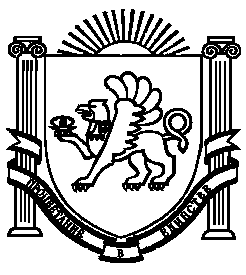 